Petits Producteurs Indépendants - Identification des Risques liés à l’Utilisation des TerresPréambule En concertation avec le Comité de Pilotage HCSA, la RSPO souhaite développer une approche combinée HCV-HCS simplifiée, afin d’identifier et protéger les forêts HCS ainsi que les zones HCV existantes.  Cette approche permettra aux membres du groupe ISH de se conformer aux critères 4.1 et 4.3 de la Norme RSPO pour les Petits Producteurs Indépendants (RISS) 2019 qui est alignée sur les nouvelles exigences HCS dans la RSPO P&C 2018. Un groupe de travail de petits producteurs contre la déforestation (IS-NDTF) sera établi afin de gérer le développement d’une approche HCV-HCS simplifiée et combinée, pour les petits producteurs.Afin d’assurer un respect et un engagement envers la Déclaration des Petits Producteurs, les petits producteurs indépendants ne sont pas autorisés à déboiser de forêts primaires ou toute autre zone contribuant à la protection des forêts catégorisées HCV et HCS. La nouvelle plantation ou l’expansion de terrains existants ne seront autorisés qu’uniquement sur des zones dites à « risque minime », d’ici à ce que l’outil permettant une approche HCV-HCS simplifiée et combinée ne soit disponible. Le document présent, Petits Producteurs Indépendants – Identification des Risques liés à l’Utilisation des Terres (IS-LURI) a été développé par le Secrétariat de la RSPO comme mesure provisoire pour les membres du groupe des petits producteurs indépendants souhaitant développer des terrains pour de nouvelles plantations ou l’agrandissement de terrains existants. IS-LURI permet d’identifier et de différencier un terrain de type à « risque minime » et d’un terrain « risqué » en attendant que l’outil HCV-HCS combiné soit disponible. 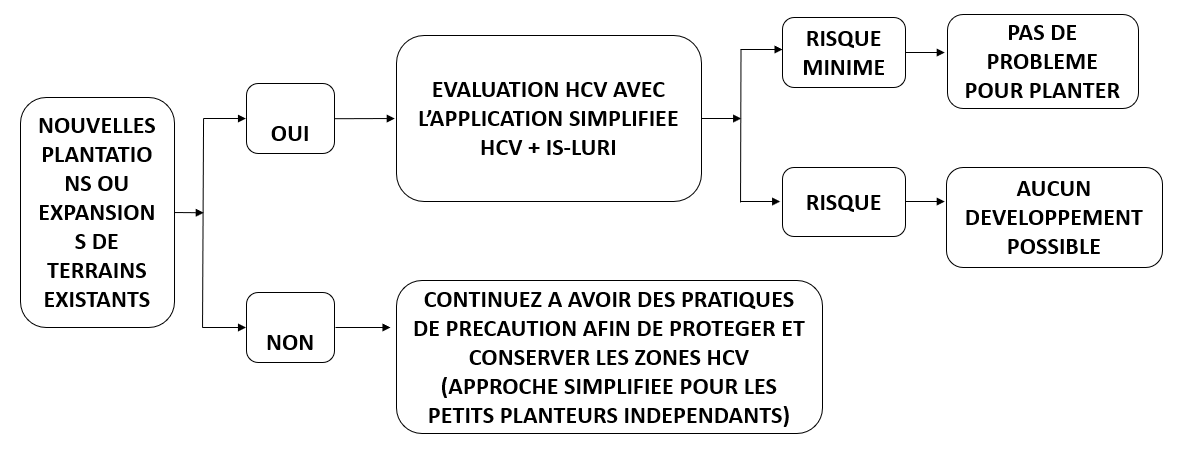 Toute zone identifiée comme étant « à risque » grâce au IS-LURI ne doit sous aucune condition être aménagée (pour les petits producteurs indépendants voulant déboiser des terrains pour de nouvelles plantations ou étendre des terrains existants) tant que l’outil HCV-HCS ne sera pas publié et prêt à l’emploi.   *Un guide pour les petits producteurs indépendants sur la gestion de terrains HCV sur des plantations d’huile de palme établies est disponible via le lien suivant : https://rspo.org/resources/archive/569 Tableau de Reporting : Petit Producteurs Indépendants – Identification des Risques liés à l’Utilisation des Terres 1. Votre Comité  * Note: Veuillez joindre les rapports utilisés comme références pour le LURI.2. RésultatsLe petit producteur indépendant ayant l’intention de déboiser des terrains pour de nouvelles plantations ou une expansion de terrain sera contraint de soumettre des cartes indiquant les zones de nouvelles plantations ou expansions de terrain. La RSPO aligne les plantations d’huile de palme de ses membres en utilisant des fichiers polygones. Un fichier polygone est un fichier fermé défini par une séquence connectée de coordonnées X et Y, ou la première et la dernière coordonnées sont identiques. Les fichiers polygones contiennent des informations sur la localisation, la durée et la taille de la zone concernée. Ils sont appropriés pour la IS-LURI. Veuillez-vous référer au document portant sur les étapes nécessaires pour créer un fichier polygone.  2.1 Tableau Informatif du Polygone2.2 Petits producteurs indépendants - Identification des risques liés à l’utilisation des terres (IS-LURI)La classification des terrains et les informations d’identification (ID) dans le tableau ci-dessous ne sont indiquées qu’à titre d’exemple de types de terrains et ne sont ni fixées, ni exhaustives. Vous pouvez ajouter ou retirer des classes ou ID selon les types de terrains identifiés dans la zone concernée par l’évaluation HCV. Cette section a pour objectif d’identifier le statut du terrain avant qu’une nouvelle plantation ou expansion soit mise en place. Une colonne avec les catégories de risques est aussi mise à disposition. Risque MinimeTerrain nu / aucune végétationPâturage – Pré couvert d’herbes, pouvant servir à l’élevage de bétailPlantations d’arbres issues de l’agriculture ou monoculture non abandonnées > 3 ans  Exemples : huile de palme / caoutchouc / bananiers / maisd. Infrastructures – routes / pontsb) Risque : Toute autre zone excluant celles identifiées ayant un « risque minime » est considérée comme zone a risque2.3 Photographies de prés geo-catalogués de zones a risque minime2.4 Petit Producteurs Indépendants - Identification Finale des Risques liés à l’Utilisation des terres  (IS-LURI)Annexe 1 : Informations sur le membre du comité de petits producteurs indépendants ayant pour objectif d’effectuer de nouvelles plantations ou expansions de terrains existants Nom du Groupe des petits producteurs indépendants RSPO (ISH)Nom du Groupe des petits producteurs indépendants RSPO (ISH)Numéro de membre RSPONuméro de membre RSPODate d’adhésion à la RSPODate d’adhésion à la RSPOLocalisation du Groupe ISH Localisation du Groupe ISH Taille totale du terrain du comité (Ha)Taille totale du terrain du comité (Ha)Informations sur les nouvelles plantations ou expansion de terrains existantsInformations sur les nouvelles plantations ou expansion de terrains existantsA compléter sous l’Annexe 1Données vecteur geo-referencées (fichiers de forme) indiquant les limites légales des unités Données vecteur geo-referencées (fichiers de forme) indiquant les limites légales des unités Section 2.1 et Soumission dans un fichier individuelActe de propriété Acte de propriété A joindre si disponible / Si non disponible, merci de le préciserÉvaluation HCV (à joindre avec votre dossier de soumission)Date d’évaluationÉvaluation HCV (à joindre avec votre dossier de soumission)Date de délivrance du rapportNoIdentification du TerrainPolygone clairement dessiné de la concession de petit producteur indépendant :Polygone de la zone HCV au sein du terrain de petit producteur indépendantPolygone du terrain de petit producteur indépendant avec pour objectif une nouvelle plantation ou une expansion de terrain1NoIdentification du TerrainPolygone clairement dessiné de la concession de petit producteur indépendant :Polygone de la zone HCV au sein du terrain de petit producteur indépendantPolygone du terrain de petit producteur indépendant avec pour objectif une nouvelle plantation ou une expansion de terrain23NoIdentification du TerrainPolygone clairement dessiné de la concession de petit producteur indépendant :Polygone de la zone HCV au sein du terrain de petit producteur indépendantPolygone du terrain de petit producteur indépendant avec pour objectif une nouvelle plantation ou une expansion de terrain45IDCatégorie du terrainTaille (Ha)Catégorie du risque (risque minime ou risque)Taille totale de la zone (Ha)Taille totale de la zone (Ha)IDCatégorie du terrainTaille (Ha)Catégorie du risque (risque minime ou risque)Risque minimeRisqueLR1Terrain nuRisque minimeLR2Plantation d’huile de palme / caoutchouc Risque minimeLR3InfrastructureRisque minimeR1Foret Secondaire RisqueR2BuissonsRisqueHCVZone HCVRisqueHCVMAZone HCV gérée RisqueCSAConservée RisqueTOTALTOTALID du terrainNordSudEstOuestID du fichier:Classe du terrain:                     Coordonnées:                               ID du fichier:Classe du terrain:                     Coordonnées:                               ID du fichier:Classe du terrain:                     Coordonnées:                               ID du fichier:Classe du terrain:                     Coordonnées:                               ID du fichier:Classe du terrain:                              Coordonnées:                               ID du fichier:Classe du terrain:                              Coordonnées:                               ID du fichier:Classe du terrain:                              Coordonnées:                               ID du fichier:Classe du terrain:                              Coordonnées:                               ID du terrainNordSudEstOuestID du fichier:     Classe du terrain:                     Coordonnées:                                                                  ID du fichier:     Classe du terrain:                     Coordonnées:                                                                  ID du fichier:     Classe du terrain:                     Coordonnées:                                                                  ID du fichier:     Classe du terrain:                     Coordonnées:                                                                  ID du fichier:     Classe du terrain:                                        Coordonnées:                                                                  ID du fichier:     Classe du terrain:                                        Coordonnées:                                                                  ID du fichier:     Classe du terrain:                                        Coordonnées:                                                                  ID du fichier:     Classe du terrain:                                        Coordonnées:                                                                  Insérez l’image du polygone indiquant la localisation des photos de prés géo-catalogués. Ce polygone doit avoir clairement identifié les zones à « risques minimes » en se basant sur le document présent, IS-LURI. NoNom de l’agriculteurTaille totale du terrain (Ha)ID du terrainStatut du terrainTaille de l’expansion visée (Ha)RemarquesForet RizPalmier a HuileCaoutchoucArbres FruitiersAutres (veuillez préciser)